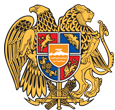 ՀԱՅԱՍՏԱՆԻ ՀԱՆՐԱՊԵՏՈՒԹՅՈՒՆ 
ՏԱՎՈՒՇԻ ՄԱՐԶ
ԴԻԼԻՋԱՆ ՀԱՄԱՅՆՔ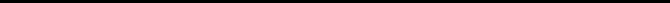 05 հոկտեմբեր 2018թ.ԱՐՁԱՆԱԳՐՈՒԹՅՈՒՆ N 14
ԱՎԱԳԱՆՈՒ ԱՐՏԱՀԵՐԹ ՆԻՍՏԻՀամայնքի ավագանու նիստին ներկա էին ավագանու 9 անդամներ:Բացակա էին` Ռազմիկ Բալինյանը, Սամվել Դավթյանը, Արգամ Թամրազյանը, Արթուր Թամրազյանը, Վարդան Մնացականյանը, Վարդան ՄուկուչյանըՀամայնքի ղեկավարի հրավերով ավագանու նիստին մասնակցում էին`
Արմեն Մակարյան, Արարատ Թամրազյան, Գեվորգ Ամիրխանյան, Ալբերտ Սիմոնյան, Վաղինակ Մարկոսյան, Գոհար Դավթյան, Ռոբերտ Չապուխյան, Սուրեն ԱմյանՆիստը վարում էր  ՀՀ Դիլիջան համայնքի ղեկավար` Արմեն ՍանթրոսյանըՆիստը արձանագրում էր ՀՀ Դիլիջանի համայնքապետարանի աշխատակազմի քարտուղար ` Արա ՄարտիրոսյանըԼսեցին
ՀԱՄԱՅՆՔԻ ԱՎԱԳԱՆՈՒ ՆԻՍՏԻ ՕՐԱԿԱՐԳԸ ՀԱՍՏԱՏԵԼՈՒ ՄԱՍԻՆ /Զեկ. ԱՐՄԵՆ ՍԱՆԹՐՈՍՅԱՆ/ Ղեկավարվելով «Տեղական ինքնակառավարման մասին»  օրենքի 14-րդ հոդվածի  6-րդ մասի պահանջներով` համայնքի ավագանին  որոշում է.           Հաստատել համայնքի ավագանու նիստի հետևյալ օրակարգը.  1. Գույքի օտարման մասին:
Զեկ. Ա.Սանթրոսյան
2. Հողի հարկի և գույքահարկի տույժի արտոնություն սահմանելու մասին:
Զեկ. Ա. Սանթրոսյան
3.Դիլիջան համայնքի 2018 թվականի տարեկան աշխատանքային պլանի առաջին կիսամյակի կատարման ընթացքի մասին:
Զեկ. Ա.Սանթրոսյան
 4. Դիլիջան համայնքի  2018թ. բյուջեի երրորդ եռամսյակի կատարման ընթացքի մասին:
Զեկ. Ա.Սանթրոսյան 
5. Դիլիջան համայնքի 2018թվականի բյուջեի եկամուտների և ծախսերի փոփոխության մասին:
Զեկ. Ա.Սանթրոսյան
6. Դիլիջան համայնքի 2018թ.բյուջեի վարչական մասից ֆինանսավորում կատարելու մասին:
Զեկ. Ա.Սանթրոսյան
7.  Դիլիջան համայնքի վարչական տարածքում գտնվող պետական սեփականություն համարվող գույքի մասնավորեցումից ստացված միջոցների տնօրինման վերաբերյալ:
Զեկ. Ա. Սանթրոսյան
8. 2019թ. ծրագրային բյուջետավարման գործընթացի մասին:
Զեկ. Ա. Սանթրոսյան:
9. Դիլիջան համայնքի Դիլիջան քաղաքի Շահումյան փողոցի թիվ 21/5 հասցեի 600.0քմ հողամասն ընդլայնման կարգով օտարելու համաձայնություն տալու մասին:
Զեկ. Ա. Սանթրոսյան
10. Դիլիջան համայնքի Դիլիջան քաղաքի Կամո փողոցի թիվ 233/1 հասցեի 513.0քմ հողամասն ընդլայնման կարգով օտարելու համաձայնություն տալու մասին:
Զեկ. Ա. Սանթրոսյան
11. Դիլիջանի համայնքի սեփականությունը հանդիսացող <<Բնակավայրերի հողերից>> 6954.0քմ ընդհանուր մակերեսով թվով 7 հողամասերը աճուրդի և <<Գյուղատնտեսական նշանակության հողերից>> 2000.0քմ մակերեսով հողամասը կրկնաճուրդի միջոցով օտարելու համաձայնություն տալու, ինչպես նաև մեկնարկային գները հաստատելու մասին:
Զեկ. Ա.Սանթրոսյան
12. Դիլիջան համայնքի սեփականությունը հանդիսացող բնակավարերի հողերից 15869.0քմ մակերեսով հողամասը մրցույթի միջոցով, կառուցապատման իրավունքով տրամադրելու համաձայնություն տալու, ինչպես նաև հողամասի կառուցապատման իրավունքի պայմանները և տարեկան վճարի մեկնարկային գինը հաստատելու մասին:
Զեկ. Ա.Սանթրոսյան
13. Դիլիջան համայնքի սեփականությունը հանդիսացող արդյունաբերության, ընդերքօգտագործման և այլ արտադրական նշանակության հողերից 6146.0քմ մակերեսով հողամասը մրցույթի միջոցով, վարձակալության իրավունքով տրամադրելու համաձայնություն տալու, ինչպես նաև հողամասի վարձակալության իրավունքի տարեկան վճարի մեկնարկային գինը հաստատելու մասին:
Զեկ. Ա. Սանթրոսյան
14. Դիլիջանի համայնքապետարան դիմած սոցիալապես անապահով վիճակում գտնվող քաղաքացուն դրամական օգնություն տրամադրելու մասին:
Զեկ. Ա.Սանթրոսյան
 Ավագանու անդամ Սուրեն Մելիքյանը  առաջարկեց նիստի օրակարգում  ավելացնել Դիլիջան քաղաքի  Օրջոնիկիձե փողոցի 1-ին նրբանցքի  թիվ  7 տան  բնակիչ Սիլվա Հովհաննիսյանի  դիմումի քննարկումը: Սիլվա Հովհաննիսյանի տան պատը փլվել է , քաղաքացին  խնդրել է տալ ֆինանսական օգնություն՝ պատը վերականգնելու համար: Քվեարկությամբ՝9 կողմ, օ դեմ, օ ձեռնպահ ձայներով որոշվեց օրակարգում ավելացնել  14-րդ հարցը:Որոշումն ընդունված է. /կցվում է որոշում N 90-Ա/Լսեցին
ԳՈՒՅՔԻ ՕՏԱՐՄԱՆ ՄԱՍԻՆ /Զեկ. ԱՐՄԵՆ ՍԱՆԹՐՈՍՅԱՆ/     Դիլիջան համայնքի ղեկավարը առաջարկություն է ներկայացրել՝ համայնքի Մոլդովական  փողոցի թիվ 5 շենքի թիվ 14, երկու սենյականոց բնակարանն ուղղակի վաճառքի միջոցով  վարձակալին օտարելու մասին:
    Ղեկավարվելով «Տեղական ինքնակառավարման մասին»  օրենքի 18-րդ հոդվածի  1-ին մասի 21-րդ կետի պահանջներով՝ համայնքի ավագանին որոշում է.    Տալ համաձայնություն համայնքի սեփականություն հանդիսացող Մոլդովական փողոցի թիվ 5 շենքի թիվ 14, երկու սենյականոց՝ 62, 49ք.մ. ընդհանուր մակերեսով բնակարանը, վարձակալին ուղղակի վաճառքի ձևով, 93735 դրամով (մեկ քառակուսի մետրի համար սահմանելով 1500 դրամ) օտարելու մասին համայնքի ղեկավարի առաջարկությանը:Որոշումն ընդունված է. /կցվում է որոշում N 91-Ա/Լսեցին
ՀՈՂԻ ՀԱՐԿԻ ԵՎ ԳՈՒՅՔԱՀԱՐԿԻ ՏՈՒՅԺԻ ԱՐՏՈՆՈՒԹՅՈՒՆ ՍԱՀՄԱՆԵԼՈՒ ՄԱՍԻՆ /Զեկ. ԱՐՄԵՆ ՍԱՆԹՐՈՍՅԱՆ/Համայնքի ղեկավարին է դիմել Դիլիջան համայնքի Շամախյան փողոցի 52   բնակարան հասցեի  բնակիչ Սամվել Ալիխանյանը հողի հարկի և   գույքահարկի տույժի արտոնություն սահմանելու խնդրանքով: Համաձայն համայնքապետարանի բազայի՝ 18.09.2018թ. դրությամբ Սամվել Ալիխանյանի հողի հարկի տույժը կազմում է 7502 դրամ ,իսկ գույքահարկի տույժը կազմում է 1959 դրամ: Հիմք ընդունելով Հայաստանի Հանրապետության կառավարության 2012թվականի հունիսի 22-ի թիվ 822-Ն որոշումը և Հայաստանի Հանրապետության կառավարության 2001թվականի սեպտեմբերի 27-ի թիվ 903-Ն որոշումը և  ղեկավարվելով «Գույքահարկի մասին»  օրենքի 15-րդ հոդվածի 3-րդ մասով, «Տեղական ինքնակառավարման մասին»  օրենքի 18-րդ հոդվածի 1-ին մասի 42-րդ կետով` Դիլիջան համայնքի ավագանին որոշում է.    Սահմանել Դիլիջան համայնքի Շամախյան փողոցի 52   բնակարան հասցեի  բնակիչ Սամվել Ալիխանյանը հողի հարկի և   գույքահարկի տույժի արտոնություն` նրան ազատել  18.09.2018թ. դրությամբ առաջացած հողի հարկի  7502 դրամ տույժից և գույքահարկի  1959 դրամ տույժից:Որոշումն ընդունված է. /կցվում է որոշում N 92-Ա/Լսեցին
ԴԻԼԻՋԱՆ ՀԱՄԱՅՆՔԻ 2018 ԹՎԱԿԱՆԻ ՏԱՐԵԿԱՆ ԱՇԽԱՏԱՆՔԱՅԻՆ ՊԼԱՆԻ ԱՌԱՋԻՆ ԿԻՍԱՄՅԱԿԻ ԿԱՏԱՐՄԱՆ ԸՆԹԱՑՔԻ ՄԱՍԻՆ /Զեկ. ԱՐՄԵՆ ՍԱՆԹՐՈՍՅԱՆ/Ղեկավարվելով «Տեղական ինքնակառավարման մասին» օրենքի 18 հոդվածի  1-ին մասի 42-րդ կետի պահանջներով,   Դիլիջան համայնքի ղեկավարը  Գերամանայի միջազգային համագործակցության ընկերության «Լավ տեղական ինքնակառավարում Հարավային Կովկասում» ծրագրի և Հայաստանի Հանրապետության տարածքային կառավարման և զարգացման նախարարության միջև համաձայնեցված «18 բազմաբնակավայր համայնքների տարեկան աշխատանքային պլանների մշակում» ծրագրի շրջանակներում մշակված  Դիլիջան համայնքի 2018թ. տարեկան աշխատանքային պլանի առաջին կիսամյակի կատարման ընթացքի մասին հաղորդում  է ներկայացրել համայնքի ավագանուն:
Հաշվի առնելով վերոգրյալը`  համայնքի ավագանին որոշում է. Ի գիտություն ընդունել Դիլիջան  համայնքի 2018 թվականի տարեկան աշխատանքային պլանի առաջին կիսամյակի կատարման ընթացքի մասին համայնքի ղեկավարի հաղորդումը (կցվում է): Որոշումն ընդունված է. /կցվում է որոշում N 93-Ն/Լսեցին
ԴԻԼԻՋԱՆ ՀԱՄԱՅՆՔԻ 2018Թ. ԲՅՈՒՋԵԻ ԵՐՐՈՐԴ ԵՌԱՄՍՅԱԿԻ ԿԱՏԱՐՄԱՆ ԸՆԹԱՑՔԻ ՄԱՍԻՆ /Զեկ. ԱՐՄԵՆ ՍԱՆԹՐՈՍՅԱՆ/Ղեկավարվելով «Տեղական ինքնակառավարման մասին»  օրենքի 38 հոդվածի  1-ին մասի 1-ին կետի  և «Հայաստանի Հանրապետության բյուջետային համակարգի մասին» օրենքի 35-րդ հոդվածի 1-ին մասի, Դիլիջան համայնքի ղեկավարը բյուջեի երկրորդ  եռամսյակի կատարման ընթացքի մասին հաղորդում  է ներկայացրել համայնքի ավագանուն:
Հաշվի առնելով վերոգրյալը`  համայնքի ավագանին որոշում է. Ի գիտություն ընդունել Դիլիջան  համայնքի 2018 թվականի բյուջեի երրորդ  եռամսյակի եկամուտների և ծախսերի կատարողականի մասին համայնքի ղեկավարի հաղորդումը (կցվում է): Որոշումն ընդունված է. /կցվում է որոշում N 94-Ն/Լսեցին
ԴԻԼԻՋԱՆ ՀԱՄԱՅՆՔԻ 2018ԹՎԱԿԱՆԻ ԲՅՈՒՋԵԻ ԵԿԱՄՈՒՏՆԵՐԻ ԵՎ ԾԱԽՍԵՐԻ ՓՈՓՈԽՈՒԹՅԱՆ ՄԱՍԻՆ /Զեկ. ԱՐՄԵՆ ՍԱՆԹՐՈՍՅԱՆ/Ղեկավարվելով  «Տեղական ինքնակառավարման մասին» օրենքի 18-րդ հոդվածի 1-ին մասի  5-րդ կետի պահանջներով՝ համայնքի ավագանին որոշում է.     Դիլիջան համայնքի ավագանու 2017թվականի դեկտեմբերի 15-ի թիվ 135-Ն որոշմամբ հաստատված համայնքի 2018թվականի բյուջեում կատարել հետևյալ փոփոխությունները.    ա) Դիլիջան համայնքի 2018 թվականի բյուջեի վարչական մասի եկամտային բաժնում «46-01-00 «Համայնքի տարածքում շենքի կամ շինության արտաքին տեսքը փոփոխող վերակառուցման աշխատանքներ կատարելու հետ կապված տեխնիկատնտեսական պայմաններ մշակելու և հաստատելու համար՝ համայնքի մատուցած ծառայությունների դիմաց փոխհատուցման վճար» եկամտային հոդվածից    5700000 ՀՀ դրամի չափով տեղափոխել` «46-19-00 Այլ տեղական վճարներ» եկամտային հոդված-3200000 ՀՀ դրամ և «28-60-00 ինքնակամ կառուցված շենք-շինությունների օրինականացման վճար» եկամտային հոդված-2500000 ՀՀ դրամ :բ) Դիլիջան համայնքի  2018 թվականի բյուջեի վարչական մասի ծախսային բաժնում կատարել հետևյալ փոփոխությունները՝·         «01-01-01-  Օրենսդիր և գործադիր մարմիններ,պետական կառավարում» գործառնական դասակարգմամբ ծախսերի կատարման նախահաշվում պակասեցնել «4111-Աշխատողների աշխատավարձեր և հավելավճարներ» ծախսային հոդվածից 501934 ՀՀ դրամ , «4212- -Էներգետիկ  ծառայություններ»   տնտեսագիտական հոդվածից 1330000 ՀՀ դրամ և«4237 -Ներկայացուցչական ծախսեր »   տնտեսագիտական հոդվածից 1000000 ՀՀ դրամ, ավելացնել «4221-Ներքին գործուղումներ» տնտեսագիտական հոդվածին  - 100000 ՀՀ դրամ, «4222-Արտասահմանյան գործուղումների գծով ծախսեր» տնտեսագիտական հոդվածին  - 580000 ՀՀ դրամ և «4231-Վարչական ծառայություններ » տնտեսագիտական հոդվածին -100000 ՀՀ դրամ:·           «04-05-01-Ճանապարհային տրանսպորտ» գործառնական դասակարգմամբ ծախսերի կատարման նախահաշվում պակասեցնել «4111-Աշխատողների աշխատավարձեր և հավելավճարներ» ծախսային հոդվածից 500000 ՀՀ դրամ , «4264-Տրանսպորտային նյութեր»   տնտեսագիտական հոդվածից 3129279 ՀՀ դրամ·         «04-07-03-Զբոսաշրջություն» գործառնական դասակարգմամբ ծախսերի կատարման նախահաշվում պակասեցնել «4267-Կենցաղային և հանրային սննդի նյութեր» ծախսային հոդվածից 1000000 ՀՀ դրամ ·         «06-03-01-Ջրամատակարարում» գործառնական դասակարգմամբ ծախսերի կատարման նախահաշվում պակասեցնել «4264-Տրանսպորտային նյութեր»   տնտեսագիտական հոդվածից 500000 ՀՀ դրա, իսկ «4622-Կապիտալ դրամաշնորհներ միջազգային կազմակերպություններին» տնտեսագիտական հոդվածին ավելացնել  - 5029279 ՀՀ դրամ,·         «06-04-01-Փողոցների լուսավորում» գործառնական դասակարգմամբ ծախսերի կատարման նախահաշվում  «4622--Կապիտալ դրամաշնորհներ միջազգային կազմակերպություններին» ծախսային հոդվածին ավելացնել 1330000 ՀՀ դրամ ·         «08-02-04-Այլ մշակութային կազմակերպություններ» գործառնական դասակարգմամբ ծախսերի կատարման նախահաշվում պակասեցնել «4511-Սուբսիդիաներ ոչ-ֆինանսական պետական (hամայնքային) կազմակերպություններին » ծախսային հոդվածից 379356 ՀՀ դրամ և «4269-Հատուկ նպատակային այլ նյութեր» ծախսային հոդվածին ավելացնել 35000 ՀՀ դրամ ·         «09-06-01-Կրթությանը տրամադրվող օժանդակ ծառայություններ» գործառնական դասակարգմամբ ծախսերի կատարման նախահաշվում «4269-Հատուկ նպատակային այլ նյութեր» ծախսային հոդվածին ավելացնել 1166290 ՀՀ դրամ գ) Դիլիջան համայնքի  2018 թվականի բյուջեի ֆոնդային մասի ծախսային բաժնում կատարել հետևյալ փոփոխությունները՝ ·         «06-04-01-Փողոցների լուսավորում» գործառնական դասակարգմամբ ծախսերի կատարման նախահաշվում  «5113--Շենքերի և շինությունների կապիտալ վերանորոգում» ծախսային հոդվածից պակասեցնել 480000 ՀՀ դրամ և ավելացնել«04-05-01-Ճանապարհային տրանսպորտ» գործառնական դասակարգմամբ ծախսերի կատարման նախահաշվում «5134-Նախագծահետազոտական ծախսեր » ծախսային հոդվածին:·         «09-01-01-նախադպրոցական կրթություն» գործառնական դասակարգմամբ ծախսերի կատարման նախահաշվում «5122-Վարչական սարքավորումներ» ծախսային հոդվածից պակասեցնել 170000 ՀՀ դրամ ավելացնել «5113--Շենքերի և շինությունների կապիտալ վերանորոգում» ծախսային հոդվածին: Որոշումն ընդունված է. /կցվում է որոշում N 95-Ն/Լսեցին
ԴԻԼԻՋԱՆ ՀԱՄԱՅՆՔԻ 2018Թ.ԲՅՈՒՋԵԻ ՎԱՐՉԱԿԱՆ ՄԱՍԻՑ ՖԻՆԱՆՍԱՎՈՐՈՒՄ ԿԱՏԱՐԵԼՈՒ ՄԱՍԻՆ /Զեկ. ԱՐՄԵՆ ՍԱՆԹՐՈՍՅԱՆ/Դիլիջանի համայնքապետարան են դիմել համայնքի դպրոցների տնօրենները, խնդրանքով փոխհատուցել դպրոց հաճախող սոցիալապես անապահով ընտանիքների թվով 193  երեխաների  2018թ.-2019թ. ուսումնական տարվա դասագրքերի վճարը:
Հաշվի առնելով վերոգրյալը և ղեկավարվելով «Տեղական ինքնակառավարման մասին»   օրենքի 18-րդ հոդվածի 1-ին մասի   5-րդ կետի պահանջներով` համայնքի ավագանին որոշում է. Տալ համաձայնություն համայնքի ղեկավարի առաջարկությանը և Դիլիջան համայնքի  թվով 12 դպրոցներ հաճախող երեխաներին 2018թ.-2019թ. ուսումնական տարվա համար դասագրքերի վճարը փոխհատուցելու  նպատակով Դիլիջան  համայնքի 2018թ. բյուջեի վարչական մասից  «Կրթությանը տրամադրվող օժանդակ ծառայություններ»  /բաժին 09, խումբ 06 , դաս 01/   հոդված 4269 հատկացնել  1166290  դրամ, այդ թվում`
«Դիլիջանի Ավագ դպրոց» պետական ոչ առևտրային կազմակերպություն– 141730 դրամ,
 «Դիլիջանի թիվ 2 հիմնական դպրոց» պետական ոչ առևտրային կազմակերպություն– 198490 դրամ,
 «Դիլիջանի թիվ 4 հիմնական դպրոց» պետական ոչ առևտրային կազմակերպություն– 148570 դրամ,
 «Դիլիջանի Վ.Անանյանի անվան  միջնակարգ դպրոց» պետական ոչ առևտրային կազմակերպություն– 134880 դրամ,
 «Դիլիջանի թիվ 6 հիմնական դպրոց» պետական ոչ առևտրային կազմակերպություն– 71930 դրամ,
 «Հաղարծինի միջնակարգ դպրոց» պետական ոչ առևտրային կազմակերպություն– 210690 դրամ,
 «Թեղուտի միջնակարգ  դպրոց» պետական ոչ առևտրային կազմակերպություն– 116100 դրամ
 «Գոշի միջնակարգ  դպրոց» պետական ոչ առևտրային կազմակերպություն– 45260 դրամ,
 «Գոշի հիմնական դպրոց» պետական ոչ առևտրային կազմակերպություն– 9970 դրամ,
 «Խաչարձանի միջնակարգ դպրոց» պետական ոչ առևտրային կազմակերպություն– 26630 դրամ,
«Աղավնավանքի միջնակարգ դպրոց» պետական ոչ առևտրային կազմակերպություն– 27400 դրամ
«Հովքի միջնակարգ դպրոց» պետական ոչ առևտրային կազմակերպություն– 34640 դրամ:Որոշումն ընդունված է. /կցվում է որոշում N 96-Ա/Լսեցին
ԴԻԼԻՋԱՆ ՀԱՄԱՅՆՔԻ ՎԱՐՉԱԿԱՆ ՏԱՐԱԾՔՈՒՄ ԳՏՆՎՈՂ ՊԵՏԱԿԱՆ ՍԵՓԱԿԱՆՈՒԹՅՈՒՆ ՀԱՄԱՐՎՈՂ ԳՈՒՅՔԻ ՄԱՍՆԱՎՈՐԵՑՈՒՄԻՑ ՍՏԱՑՎԱԾ ՄԻՋՈՑՆԵՐԻ ՏՆՕՐԻՆՄԱՆ ՎԵՐԱԲԵՐՅԱԼ /Զեկ. ԱՐՄԵՆ ՍԱՆԹՐՈՍՅԱՆ/Դիլիջան համայնքի վարչական տարածքում գտնվող`  պետական սեփականություն համարվող անշարժ գույքի մասնավորեցումից Դիլիջան համայնքի ֆոնդային բյուջե  է վճարվել  40326120  դրամ:
Համաձայն  Հայաստանի Հանրապետության կառավարության  27.07.2006թ. թիվ 1098-Ն որոշման հավելվածի 5-րդ կետի Դիլիջան  համայնքի  ղեկավարը նշված ֆինանսական միջոցի օգտագործման վերաբերյալ ավագանու քննարկմանն է ներկայացրել կապիտալ ծախսերի երկու ծրագիր` «Դիլիջան համայնքի Թախտա թաղամաս տանող ճանապարհի հիմնանորոգում» և «Դիլիջան համայնքի Շամախյան թաղամասի  բնակելի շենքերի շքամուտքերի վերանորոգում»:
Ելնելով վերոգրյալից՝ համայնքի ավագանին որոշում է.Տալ համաձայնություն համայնքի ղեկավարի առաջարկությանը՝·         Դիլիջան  համայնքի  2018թ.  Բյուջեի ֆոնդային մասի այլ հիմնական միջոցների իրացումից  եկամուտներն  ավելացնել  40326120 դրամով·          «Ճանապարհային տրանսպորտ»/բաժին 04, խումբ 05 դաս 01, հոդված 5113/ծախսերն ավելացնել  40326120 դրամով·         «Ճանապարհային տրանսպորտ»/բաժին 04, խումբ 05 դաս 01, հոդված 5113/ 48377370 դրամ ուղղել  ` «Դիլիջան համայնքի Թախտա թաղամաս տանող ճանապարհի հիմնանորոգում» ծրագրի իրականացմանը:Որոշումն ընդունված է. /կցվում է որոշում N 97-Ա/Լսեցին
2019Թ. ԾՐԱԳՐԱՅԻՆ ԲՅՈՒՋԵՏԱՎԱՐՄԱՆ ԳՈՐԾԸՆԹԱՑԻ ՄԱՍԻՆ /Զեկ. ԱՐՄԵՆ ՍԱՆԹՐՈՍՅԱՆ/Հիմք ընդունելով   Հայաստանի Հանրապետության Գենդերային քաղաքականության հայեցակարգը, որը  սահմանում է կանանց և տղամարդկանց նկատմամբ պետական քաղաքականության առաջնահերթ ուղղություններն ու ընդհանուր ռազմավարությունը,  համայնքի ղեկավարն առաջարկություն է ներկայացրել Դիլիջան համայնքի 2019թ. ծրագրային բյուջետավարման  գործընթացում  ներառել գենդերազգայուն մոտեցումներ:
Հայեցակարգը հիմնված է ՀՀ Սահմանադրության և օրենքների, Հայաստանի կողմից վավերացված միջազգային պայմանագրերի, ինչպես նաև ուղղորդիչ հանդիսացող այլ միջազգային քաղաքական փաստաթղթերի վրա։
Հաշվի առնելով վերոգրյալը և ղեկավարվելով «Տեղական ինքնակառավարման մասին»  օրենքի 18-րդ հոդվածի 1-ին մասի 42-րդ կետի  պահանջներով` համայնքի  ավագանին որոշում  է. Տալ համաձայնություն համայնքի ղեկավարի առաջարկությանը և 2019թ.  ծրագրային բյուջետավարման  գործընթացում  ներառել գենդերազգայուն մոտեցումներ`·         2019թ, ծրագրային բյուջեի գենդերազգայուն բյուջետավարման գործընթացի համար մշակել համայնքում իրականացվելիք միջոցառումների ճանապարհային քարտեզ:·         Բյուջետային հատկացումների, նպատակների, միջոցառումների և ցուցանիշների մեջ հաշվի առնել գենդերային տեսանկյունը: ·         Հավասար պայմաններ և հավասար հնարավորություններ ստեղծել  կանանց և տղամարդկանց անհատական ներուժի ինքնադրսևորման համար, ·         Հասարակական կյանքի բոլոր ոլորտներում երկու սեռերի հավասար մասնակցության ապահովում` համայնքի սոցիալ-տնտեսական, քաղաքական և մշակութային զարգացմանը աջակցելու համար:Որոշումն ընդունված է. /կցվում է որոշում N 98-Ն/Լսեցին
ԴԻԼԻՋԱՆ ՀԱՄԱՅՆՔԻ ԴԻԼԻՋԱՆ ՔԱՂԱՔԻ ՇԱՀՈՒՄՅԱՆ ՓՈՂՈՑԻ ԹԻՎ 21/5 ՀԱՍՑԵԻ 600.0ՔՄ ՀՈՂԱՄԱՍՆ ԸՆԴԼԱՅՆՄԱՆ ԿԱՐԳՈՎ ՕՏԱՐԵԼՈՒ ՀԱՄԱՁԱՅՆՈՒԹՅՈՒՆ ՏԱԼՈՒ ՄԱՍԻՆ /Զեկ. ԱՐՄԵՆ ՍԱՆԹՐՈՍՅԱՆ/Դիլիջանի համայնքի ղեկավարին է դիմել քաղ. Սիլվա Թովմասյանը՝ Դիլիջան համայնքի Դիլիջան քաղաքի Շահումյան փողոցի թիվ 21 հասցեի, իրեն սեփականության իրավունքով պատկանող բնակելի տան 600.0քմ սպասարկման հողամասին կից գտնվող /Շահումյան փողոցի թիվ 21/5 հասցեի/ 600.0քմ մակերեսով հողամասը ընդլայնման կարգով իրեն օտարելու խնդրանքով: 
Դիլիջանի համայնքապետարանի քաղաքաշինության և հողօգտագործման հարցերի հանձնաժողովը նշում է, որ նշված 600.0քմ հողամասը չի համարվում Հայաստանի Հանրապետության Հողային օրենսգրքի 60 հոդվածով առաջադրված հողամաս, չի գտնվում ինժեներա-տրանսպորտային օբյեկտների օտարման կամ անվտանգության գոտիներում, չի սահմանափակում այլ անձանց իրավունքները, գտնվում է Բնակավայրերի հողերի տարածագնահատման տասներորդ գոտում: 
Դիլիջանի համայնքի ղեկավարն առաջարկություն է ներկայացրել համայնքի ավագանուն, Դիլիջան համայնքի Դիլիջան քաղաքի Շահումյան փողոցի թիվ 21/5 հասցեի 600.0քմ հողամասն ուղղակի վաճառքի ձևով, ընդլայնման կարգով, 745200 /յոթ հարյուր քառասունհիհգ հազար երկու հարյուր/ դրամ արժեքով օտարել քաղ. Սիլվա Թովմասյանին:
Ղեկավարվելով <<Տեղական ինքնակառավարման մասին>> օրենքի 18-րդ հոդվածի 1-ին մասի 21-րդ կետի դրույթներով՝ համայնքի ավագանին որոշում է.
 1. Տալ համաձայնություն Դիլիջան համայնքի Դիլիջան քաղաքի Շահումյան փողոցի թիվ 21/5 հասցեի 600.0քմ հողամասն, ընդլայնման կարգով, ուղղակի վաճառքի ձևով, 745200 /յոթ հարյուր քառասունհիհգ հազար երկու հարյուր/ դրամ արժեքով, քաղ. Սիլվա Թովմասյանին օտարելու մասին համայնքի ղեկավարի առաջարկությանը: 
2. Սույն որոշումն ուժի մեջ է մտնում պաշտոնական հրապարակման օրվան հաջորդող օրը:Որոշումն ընդունված է. /կցվում է որոշում N 99-Ա/Լսեցին
ԴԻԼԻՋԱՆ ՀԱՄԱՅՆՔԻ ԴԻԼԻՋԱՆ ՔԱՂԱՔԻ ԿԱՄՈՅԻ ՓՈՂՈՑԻ ԹԻՎ 233/1 ՀԱՍՑԵԻ 513.0ՔՄ ՀՈՂԱՄԱՍՆ ԸՆԴԼԱՅՆՄԱՆ ԿԱՐԳՈՎ ՕՏԱՐԵԼՈՒ ՀԱՄԱՁԱՅՆՈՒԹՅՈՒՆ ՏԱԼՈՒ ՄԱՍԻՆ /Զեկ. ԱՐՄԵՆ ՍԱՆԹՐՈՍՅԱՆ/Դիլիջան համայնքի ղեկավարին է դիմել քաղ. Սիլվա Մարտիրոսյանը՝ Դիլիջան համայնքի Դիլիջան քաղաքի Կամոյի փողոցի թիվ 233 հասցեի, իրեն սեփականության իրավունքով պատկանող բնակելի տան 516.0քմ սպասարկման հողամասին կից գտնվող /Կամոյի փողոցի թիվ 233/1 հասցեի/ 513.0քմ մակերեսով հողամասը ընդլայնման կարգով իրեն օտարելու խնդրանքով: 
Դիլիջանի համայնքապետարանի քաղաքաշինության և հողօգտագործման հարցերի հանձնաժողովը նշում է, որ նշված 513.0քմ հողամասը չի համարվում Հայաստանի Հանրապետության Հողային օրենսգրքի 60 հոդվածով առաջադրված հողամաս, չի գտնվում ինժեներա-տրանսպորտային օբյեկտների օտարման կամ անվտանգության գոտիներում, չի սահմանափակում այլ անձանց իրավունքները, գտնվում է Բնակավայրերի հողերի տարածագնահատման տասներորդ գոտում: 
Դիլիջանի համայնքի ղեկավարն առաջարկություն է ներկայացրել համայնքի ավագանուն, Դիլիջան համայնքի Դիլիջան քաղաքի Կամոյի փողոցի թիվ 233/1 հասցեի 513.0քմ հողամասն ուղղակի վաճառքի ձևով, ընդլայնման կարգով, 637146 /վեց հարյուր երեսունյոթ հազար հարյուր քառասունվեց/ դրամ արժեքով օտարել քաղ. Սիլվա Մարտիրոսյանին:
Ղեկավարվելով <<Տեղական ինքնակառավարման մասին>> օրենքի 18-րդ հոդվածի 1-ին մասի 21-րդ կետի դրույթներով՝ համայնքի ավագանին որոշում է.1. Տալ համաձայնություն Դիլիջան համայնքի Դիլիջան քաղաքի Կամոյի փողոցի թիվ 233/1 հասցեի 513.0քմ հողամասն, ընդլայնման կարգով, ուղղակի վաճառքի ձևով, 637146 /վեց հարյուր երեսունյոթ հազար հարյուր քառասունվեց/ դրամ արժեքով, քաղ. Սիլվա Մարտիրոսյանին օտարելու մասին համայնքի ղեկավարի առաջարկությանը: 
2. Սույն որոշումն ուժի մեջ է մտնում պաշտոնական հրապարակման օրվան հաջորդող օրը:Որոշումն ընդունված է. /կցվում է որոշում N 100-Ա/Լսեցին
ԴԻԼԻՋԱՆԻ ՀԱՄԱՅՆՔԻ ՍԵՓԱԿԱՆՈՒԹՅՈՒՆԸ ՀԱՆԴԻՍԱՑՈՂ ԲՆԱԿԱՎԱՅՐԵՐԻ ՀՈՂԵՐԻՑ 6954.0ՔՄ ԸՆԴՀԱՆՈՒՐ ՄԱԿԵՐԵՍՈՎ ԹՎՈՎ 7 ՀՈՂԱՄԱՍԵՐԸ ԵՎ ԳՅՈՒՂԱՏՆՏԵՍԱԿԱՆ ՆՇԱՆԱԿՈՒԹՅԱՆ ՀՈՂԵՐԻՑ 2000.0ՔՄ ՄԱԿԵՐԵՍՈՎ ՀՈՂԱՄԱՍԸ ԱՃՈՒՐԴԻ ՄԻՋՈՑՈՎ ՕՏԱՐԵԼՈՒ ՀԱՄԱՁԱՅՆՈՒԹՅՈՒՆ ՏԱԼՈՒ, ԻՆՉՊԵՍ ՆԱԵՎ ՄԵԿՆԱՐԿԱՅԻՆ ԳՆԵՐԸ ՀԱՍՏԱՏԵԼՈՒ ՄԱՍԻՆ /Զեկ. ԱՐՄԵՆ ՍԱՆԹՐՈՍՅԱՆ/Դիլիջան համայնքի ղեկավարի 2018թ. հոկտեմբերի 4-ի թիվ 454-Ա որոշման համաձայն` համայնքի ավագանու քննարկմանն էր ներկայացվել Դիլիջան համայնքի սեփականությունը հանդիսացող <<Բնակավայրերի հողերից>> 6954.0քմ ընդհանուր մակերեսով թվով 7 հողամասերը և <<Գյուղատնտեսական նշանակության հողերից>> 2000.0քմ մակերեսով հողամասը աճուրդի միջոցով օտարելու համաձայնություն տալու մասին հարցը` կից աղյուսակում ներկայացված աճուրդային լոտերով, մակերեսներով, պայմաններով և մեկնարկային գներով:
Հիմք ընդունելով համայնքի ղեկավարի առաջարկությունը և ղեկավարվելով Հայաստանի Հանրապետության Հողային օրենսգրքի 67-րդ հոդվածի 3-րդ մասի, <<Տեղական ինքնակառավարման մասին>> օրենքի 18-րդ հոդվածի 1-ին մասի 21-րդ կետի դրույթներով` համայնքի ավագանին որոշում է.
 1. Տալ համաձայնություն Դիլիջան համայնքի սեփականությունը հանդիսացող <<Բնակավայրերի հողերից>> 6954.0քմ ընդհանուր մակերեսով թվով 7 հողամասերը և <<Գյուղատնտեսական նշանակության հողերից>> 2000.0քմ մակերեսով հողամասը աճուրդի միջոցով օտարելու մասին համայնքի ղեկավարի առաջակությանը և հաստատել մեկնարկային գները` համաձայն կից աղյուսակի: 
2. Սույն որոշումն ուժի մեջ է մտնում պաշտոնական հրապարակման օրվան հաջորդող տասներորդ օրը:Որոշումն ընդունված է. /կցվում է որոշում N 101-Ա/Լսեցին
ԴԻԼԻՋԱՆ ՀԱՄԱՅՆՔԻ ՍԵՓԱԿԱՆՈՒԹՅՈՒՆԸ ՀԱՆԴԻՍԱՑՈՂ ԲՆԱԿԱՎԱՐԵՐԻ ՀՈՂԵՐԻՑ 15869.0ՔՄ ՄԱԿԵՐԵՍՈՎ ՀՈՂԱՄԱՍԸ ՄՐՑՈՒՅԹԻ ՄԻՋՈՑՈՎ, ԿԱՌՈՒՑԱՊԱՏՄԱՆ ԻՐԱՎՈՒՆՔՈՎ ՏՐԱՄԱԴՐԵԼՈՒ ՀԱՄԱՁԱՅՆՈՒԹՅՈՒՆ ՏԱԼՈՒ, ԻՆՉՊԵՍ ՆԱԵՎ ՀՈՂԱՄԱՍԻ ԿԱՌՈՒՑԱՊԱՏՄԱՆ ԻՐԱՎՈՒՆՔԻ ՊԱՅՄԱՆՆԵՐԸ ԵՎ ՏԱՐԵԿԱՆ ՎՃԱՐԻ ՄԵԿՆԱՐԿԱՅԻՆ ԳԻՆԸ ՀԱՍՏԱՏԵԼՈՒ ՄԱՍԻՆ /Զեկ. ԱՐՄԵՆ ՍԱՆԹՐՈՍՅԱՆ/Դիլիջան համայնքի ղեկավարի 2018թ. հոկտեմբերի 4-ի թիվ 455-Ա որոշման համաձայն` համայնքի ավագանու քննարկմանն է ներկայացվել Դիլիջան համայնքի սեփականությունը հանդիսացող Բնակավայրերի հողերից 15869.0քմ մակերեսով հողամասը, մրցույթի միջոցով, կառուցապատման իրավունքով տրամադրելու մասին հարցը` կից աղյուսակում ներկայացված մրցութային լոտով, պայմաններով և տարեկան վճարի մեկնարկային գնով:
Հիմք ընդունելով համայնքի ղեկավարի առաջարկությունը և ղեկավարվելով <<Տեղական ինքնակառավարման մասին>> օրենքի 18-րդ հոդվածի 1-ին մասի 21-րդ կետի  դրույթներով՝ համայնքի ավագանին որոշում է.
 1. Տալ համաձայնություն՝ Դիլիջան համայնքի սեփականությունը հանդիսացող Բնակավայրերի հողերից 15869.0քմ մակերեսով հողամասը, մրցույթի միջոցով, կառուցապատման իրավունքով տրամադրելու մասին համայնքի ղեկավարի առաջարկությանը և հաստատել մեկնարկային գինը` համաձայն կից աղյուսակի: 
2. Սույն որոշումն ուժի մեջ է մտնում պաշտոնական հրապարակման օրվան հաջորդող տասներորդ օրը:Որոշումն ընդունված է. /կցվում է որոշում N 102-Ա/Լսեցին
ԴԻԼԻՋԱՆ ՀԱՄԱՅՆՔԻ ՍԵՓԱԿԱՆՈՒԹՅՈՒՆԸ ԱՐԴՅՈՒՆԱԲԵՐՈՒԹՅԱՆ, ԸՆԴԵՐՔՕԳՏԱԳՈՐԾՄԱՆ ԵՎ ԱՅԼ ԱՐՏԱԴՐԱԿԱՆ ՆՇԱՆԱԿՈՒԹՅԱՆ ՀՈՂԵՐԻՑ 6146.0ՔՄ ՄԱԿԵՐԵՍՈՎ ՀՈՂԱՄԱՍԸ ՄՐՑՈՒՅԹԻ ՄԻՋՈՑՈՎ, ՎԱՐՁԱԿԱԼՈՒԹՅԱՆ ԻՐԱՎՈՒՆՔՈՎ ՏՐԱՄԱԴՐԵԼՈՒ ՀԱՄԱՁԱՅՆՈՒԹՅՈՒՆ ՏԱԼՈՒ, ԻՆՉՊԵՍ ՆԱԵՎ ՀՈՂԱՄԱՍԻ ՎԱՐՁԿԱԼՈՒԹՅԱՆ ԻՐԱՎՈՒՆՔԻ ՏԱՐԵԿԱՆ ՎՃԱՐԻ ՄԵԿՆԱՐԿԱՅԻՆ ԳԻՆԸ ՀԱՍՏԱՏԵԼՈՒ ՄԱՍԻՆ /Զեկ. ԱՐՄԵՆ ՍԱՆԹՐՈՍՅԱՆ/Դիլիջանի համայնքի ղեկավարի 2018թ. հոկտեմբերի 4-ի թիվ 456-Ա որոշման համաձայն` համայնքի ավագանու քննարկմանն էր ներկայացվել Դիլիջան համայնքի սեփականությունը հանդիսացող <<Արդյունաբերության, ընդերքօգտագործման և այլ արտադրական նշանակության հողերից>> 6146.0քմ մակերեսով հողամասը մրցույթի միջոցով վարձակալության իրավունքով տրամադրելու համաձայնություն տալու մասին հարցը` կից աղյուսակում ներկայացված մրցութային լոտով, մակերեսներով, պայմաններով և տարեկան վճարի մեկնարկային գինը:
Հիմք ընդունելով համայնքի ղեկավարի առաջարկությունը և ղեկավարվելով  Հողային օրենսգրքի 76-րդ հոդվածի 2-րդ և 3-րդ կետերի, <<Տեղական  ինքնակառավարման  մասին>> օրենքի  18-րդ  հոդվածի 1-ին մասի 21-րդ  կետի  դրույթներով՝ համայնքի ավագանին որոշում է.
 1. Տալ համաձայնություն Դիլիջան համայնքի սեփականությունը հանդիսացող <<Արդյունաբերության, ընդերքօգտագործման և այլ արտադրական նշանակության հողերից>> 6146.0քմ մակերեսով հողամասը մրցույթի միջոցով, վարձակալության իրավունքով տրամադրելու մասին համայնքի ղեկավարի առաջարկությանը և հաստատել մեկնարկային գինը` համաձայն աղյուսակի:
2. Սույն որոշումն ուժի մեջ է մտնում պաշտոնական հրապարակման օրվան հաջորդող տասներորդ օրը:Որոշումն ընդունված է. /կցվում է որոշում N 103-Ա/Լսեցին
ԴԻԼԻՋԱՆԻ ՀԱՄԱՅՆՔԱՊԵՏԱՐԱՆ ԴԻՄԱԾ ՍՈՑԻԱԼԱՊԵՍ ԱՆԱՊԱՀՈՎ ՎԻՃԱԿՈՒՄ ԳՏՆՎՈՂ ՔԱՂԱՔԱՑՈՒՆ ԴՐԱՄԱԿԱՆ ՕԳՆՈՒԹՅՈՒՆ ՏՐԱՄԱԴՐԵԼՈՒ ՄԱՍԻՆ /Զեկ. ԱՐՄԵՆ ՍԱՆԹՐՈՍՅԱՆ/Դիլիջան համայնքի ղեկավարին և ավագանուն է դիմել Դիլիջան քաղաքի Օրջոնիկիձե փողոցի 1-ին նրբ. տուն 7 հասցեի բնակիչ Սիլվա Հովհաննիսյանը, հայտնելով, որ տան  պատը փլվել է, փաստացի գտնվում են սոցիալապես անապահով վիճակում և  նշված խնդիրը  ֆինանսական տեսանկյունից չեն կարող լուծել  սեփական միջոցներով :
    Հաշվի առնելով վերոգրյալը և ղեկավարվելով «Տեղական ինքնակառավարման մասին»  օրենքի 18-րդ հոդվածի 1-ին մասի   7-րդ կետի պահանջներով, համայնքի ավագանին որոշում է.       Տալ համաձայնություն համայնքի ղեկավարի առաջարկությանը և ք.Դիլիջան Օրջոնիկիձե 1-ին նրբ.տուն 7 հասցեի բնակիչ Սիլվա Հովհաննիսյանին ցույց տալ դրամական օգնություն 200000 ՀՀ  դրամի չափով:Որոշումն ընդունված է. /կցվում է որոշում N 104-Ա/
ՀՀ Դիլիջան համայնքի ղեկավար

ԱՐՄԵՆ ՍԱՆԹՐՈՍՅԱՆ________________Նիստն արձանագրեց`  Արա Մարտիրոսյանը _________________________________Կողմ-9Դեմ-0Ձեռնպահ-0Կողմ-9Դեմ-0Ձեռնպահ-0Կողմ-9Դեմ-0Ձեռնպահ-0Կողմ-9Դեմ-0Ձեռնպահ-0Կողմ-9Դեմ-0Ձեռնպահ-0Կողմ-9Դեմ-0Ձեռնպահ-0Կողմ-9Դեմ-0Ձեռնպահ-0Կողմ-9Դեմ-0Ձեռնպահ-0Կողմ-9Դեմ-0Ձեռնպահ-0Կողմ-9Դեմ-0Ձեռնպահ-0Կողմ-9Դեմ-0Ձեռնպահ-0Կողմ-9Դեմ-0Ձեռնպահ-0Կողմ-6Դեմ-0Ձեռնպահ-3Կողմ-9Դեմ-0Ձեռնպահ-0Կողմ-9Դեմ-0Ձեռնպահ-0 Ավագանու անդամներՍՈՒՐԵՆ ԳՐԻԳՈՐՅԱՆԳԱՌՆԻԿ ԴԱՎԹՅԱՆՎԱՐԴԱՆ ՀԱԽՎԵՐԴՅԱՆՍՈՒՐԵՆ ՄԵԼԻՔՅԱՆՍԱՀԱԿ ՄԿՐՏՈՒՄՅԱՆՎԱՐԴԱՆ ՄՆԱՑԱԿԱՆՅԱՆԴԱՎԻԹ ՍԱՐԳՍՅԱՆԳԵՎՈՐԳ ՍՈՂՈՄՈՆՅԱՆՏԻԳՐԱՆ ՍՏԵՓԱՆՅԱՆ